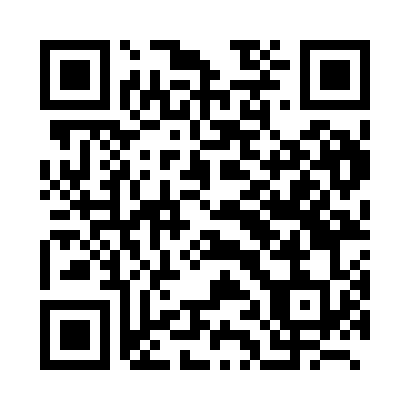 Prayer times for Evrehailles, BelgiumWed 1 May 2024 - Fri 31 May 2024High Latitude Method: Angle Based RulePrayer Calculation Method: Muslim World LeagueAsar Calculation Method: ShafiPrayer times provided by https://www.salahtimes.comDateDayFajrSunriseDhuhrAsrMaghribIsha1Wed3:536:151:375:399:0111:122Thu3:506:131:375:409:0211:153Fri3:476:121:375:409:0411:184Sat3:446:101:375:419:0511:215Sun3:406:081:375:429:0711:246Mon3:376:061:375:429:0811:277Tue3:346:051:375:439:1011:308Wed3:306:031:375:439:1111:339Thu3:276:021:375:449:1311:3610Fri3:236:001:375:459:1411:3911Sat3:225:581:375:459:1611:4212Sun3:215:571:375:469:1711:4413Mon3:205:551:375:469:1911:4514Tue3:205:541:375:479:2011:4615Wed3:195:531:375:479:2211:4616Thu3:195:511:375:489:2311:4717Fri3:185:501:375:499:2411:4818Sat3:185:491:375:499:2611:4819Sun3:175:471:375:509:2711:4920Mon3:175:461:375:509:2811:4921Tue3:165:451:375:519:3011:5022Wed3:165:441:375:519:3111:5123Thu3:165:431:375:529:3211:5124Fri3:155:421:375:529:3411:5225Sat3:155:401:375:539:3511:5226Sun3:145:391:375:539:3611:5327Mon3:145:391:385:549:3711:5428Tue3:145:381:385:549:3811:5429Wed3:145:371:385:559:3911:5530Thu3:135:361:385:559:4111:5531Fri3:135:351:385:559:4211:56